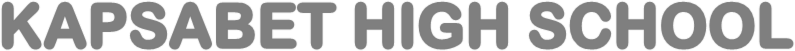 233/3CHEMISTRY(PRACTICAL)PAPER 3CONFIDENTIALPer StudentSolution A (100ml)Solution B (100ml)Phenolphthalein indicator3 conical flasksFunnelBurettePipetteClampStandCBI (g) – NaHCO3(s)Clean spatulaTest- tubes (5)Litmus papers ( 2 blue and 2 red)Distilled waterSolid Q – 1g (NH4)2 SO4.FeSO4. 6H2O and NaCl (ration 1:1)1 boiling tubeAccess to;2M ammonia solution2M Sodium hydroxide solutionSource of heatSilver nitrate solution (0.05M)Dilute nitric acid (0.1M)Dilute hydrochloric acid (0.1M)Dilute Barium nitrate solution (0.1M)Conc. Nitric acid in dropper bottlesWhite tileTest tube holderSolution A is prepared by dissolving 6.3g of H2C2O4. 2H2O in 400cm3 of water and topped upto one litre of solution.Solution B is prepared by dissolving 4g of Sodium hydroxide in 400cm3 of water and topped upto one litre of solution.